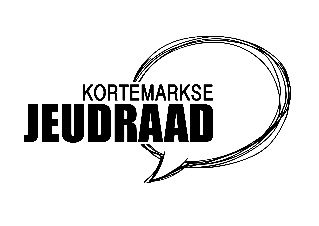 Verslag van de vergadering 
van de Kortemarkse JeugdraadGoedkeuring vorig verslag:Goedgekeurd zonder opmerkingenKalender:24 april: buitenspeeldag26+27+28 april: feestweekend Chiro Spartok26 april lokale helden5 mei: putten vol pit11 mei activiteit JR leden18 mei: speeldorpAndere punten:JeugdraadweekendVerslagGeen opmerkingenFinanciënTotale prijs 2148,12 EUR50 euro per persoon leggen we zelf !! betalen voor 06/05 op rekening nummer: BExx xxxx xxxx xxxx




Putten vol pit: de jeugdverenigingen die met een standje zullen staan zijnDe scouts: caravan met ijsjesStef Vraag verzonden, wachten op antwoordAkabe: pannenkoeken en wafelsHebben afgezegdChiro Handzame: snoep, watermeloen en bollo smito  Nand Brengen alles zelf mee en laten anders nog iets wetenJeugdhuis de Fauteuil: stille mini fuif (20 a 30 personen)Sven De jeugddienst zal de silent disco financieel steunen omdat daar geen winst op gemaakt kan worden en toch zelf aardig wat kost.Container is ok, elektriciteit is okStan maakt de concrete afspraken met de verenigingen omtrent plaats en benodigdheden.In progress (zie hierboven)De bar zal terug door de jeugdraad verzorgd worden. Hiervoor zal de tent van de scouts gebruikt worden. Frederic heeft drank, koelwagen en bakfrigo’s geregeldWie komt met de opbouw zaterdagnamiddag (vanaf 14u), ’s avonds trakteren we de helpers op een bbqtje en een drankje naar jaarlijkse gewoonte.Wie komt de zondag helpen, we spreken af om 9u30, het evenement begint om 11u.Kan iedereen zijn aanwezigheden voor zaterdag en zondag nog eens doorgeven, wat hebben we nu: WEL: Frederic (za en zo) / Vermeersch (Za av) / Karel (Za) / Lynn (zondag) / Stan (Zondag) / Senley (heel weekend)NIET: Arne / Sven / Steven / ManouEHBO cursus: alweer verdaagd…Initiatie EHBOcursus speciaal gericht op kampen aan te vragen via Jeugd.rodekruis.be/voor-jou/eerste-hulp-voor-jeugdleidersDit jaar zal het krap worden We verzetten dit naar 12/10 (09.00 – 12.00) en beginnen er tijdig aan.Arne volgt op https://jeugd.rodekruis.be/voor-jou/eerste-hulp-voor-jeugdleiders/Werkgroepen: Subsidies: de eerste ging door op 20/02. Vergadering succesvol, topic voorlopig even on hold wegens het uitvallen van Merlijn, wordt vervolgd. Dit proberen we rond te krijgen voor het nieuwe werkjaar. Werkvergadering (dus geen inputmoment meer) => 09/05 – 19:00De foyer van De Beuk is hier voor gereserveerdWerkgroep speeldorp:Fredje, molje, stef, jakob, nysje, simonLocatie: OC Edewallehof en PD Vanhautestraat.WDM levert springkastelen, andere leveranciers waren te duurPony’s geregeldFred en Stan kijken nog voor de gocarts en wat kegels en versieringAlle klein materiaal is geregeld en we hebben bestelwagen ter beschikkingWe moeten allemaal nog wat extra reclame maken – de affiche flyer is er dus delen die handelStan kijkt voor een camionette die dag en 500 ijsjes (eerst de restjes van Lakosta en speelplein tellen)Jakob kijkt voor BBQ van de scouts en houtskoolStef kijkt voor boterkoeken als ontbijt / middag gaan we frieten eten bij ?Werkgroep fuif:Evenement voor jeugdverenigingen op 14/15 augustusNieuws hierover?Namen die in de werkgroep gaan: Fred, Stef, Jakob en ManouDe 14de is er BBQ en de 15de de fuifRondgang gebouwenVerslag	Bezig met de rondgang de tweede keer maar overal al eens kunnen gaan en de bemerkingen van de eerste keer zijn opgelijst en worden aangepakt. Sommige zijn dat al.Stef stuurt Lynn nieuw probleem (overdruk op de boiler en waterlek ?)	Het meterkotje voor de gas aan het jeugddorp ligt vol brandhout van de groendienst en dat is zo niet helemaal wettelijk enzo, De scouts willen dit wel wegdoen – OK van Lynn.Ook in handzame gaat het waterverbruik wel heel rap 2m3 BELANGRIJK, iedereen neemt nog eens een foto van zijn meterstanden en bezorgt deze aan LynnVisienota jeugdraad:We zoeken acties om de jeugdraad positief in de aandacht te brengen, zodat jongeren de jeugdraad leren kennen. De verschillende acties waar aan gedacht wordt zijn: Drinkpullen met jeugdraadlogo, Wereldrecord verbreken: misschien in of met het MMI.Samenwerking KOTK (stef en arne bekijken dit verder)Andere ideeën?jeugdbrievenbusVerjonging van onze huidige jeugdraad (+ meer vrouwelijke jeugdraders aantrekken om 1/3 verplichting na te komen)Iedereen vraag een rond en stuur namen (geïnteresseerden of potentials) naar Frederic/StanDenk daarbij dus vooral aan personen van het vrouwelijk geslacht en jongere personenFrederic gaat zijn laatste jaar in als voorzitter en wil dan nog wel een jaar betrokken blijven voor de overdracht. Maar we denken dus aan de opvolging.Sven we zien dat wel in jou voorzitter, Sven denkt er eens over na. De groepsraad van de scouts valt vaak samen met de jeugdraad, iets om over na te denken voor de planning van volgend jaarMededelingen jeugddienst/gemeentebestuur/jeugdraad:Een idee opgepikt van het jeugdraadweekend in Nieuwpoort => taxichequesBv: 15 euro krijgen op 5 euro inlegBij taxi VDW, Marco of Tamarra ?Over grondgebied groot KortemarkBudget opplakken per jaar, bv 1500 euroKoppelen aan evenementen ?Dus veel om over na te denken (Vanneste pols al eens bij taxi VDW wat zij hiervan denken)We zoeken nog iemand om dit plan eens uit te tekenen. 
Kampvervoer voor Chiro SpartokOplegger van de gemeente kan niet meerFrederic hoort eens bij KoenIs het huren bij Shanks kan je een basje bijvragenStan heeft de data gekregen van Manou en staat op de lijst van de jeugdconsulent om op te volgen
Het fuifreglement blijft een doorn in ons oog. Lynn pikt dit op / Stan maakt een voorbereidend dossier voor haarStan probeert nog wat te regelen voor de Loempia fuifDe geluidsdecibelmeter van de gemeente staat waarschijnlijk fout ingesteld, dit moet eens doorgegeven wordenStan zal opvolgen110 db ipv 95 db
Tijdelijke afvoer voor jeugddorp gevraagdStan is er mee bezig Voorlopig antwoord: nee dat gaat niet gaan, maar we gaan de aannemer wel eens achter de vodden zitten want dat mag daar beginnen vooruit gaan.To be continuedAanwezigenJeugdbrandweerChiro ZarrenScouts KortemarkChiro HandzameKLJ KortemarkJH De MeeuweJH De Zunne JH De FauteuilArne/Jakob StefManou//SvenVoorzitterOnafhankelijkenFrederic VanquathemStijn VannesteSander BoysenMichiel Denys Secretaris (Jeugddienst) SchepenStan DriesensLynn VermoteVerontschuldigdMerlijn lombaert